Virologica SinicaSupplementary DataDevelopment of a novel virus-like particle-based vaccine for preventing tick-borne encephalitis virus infectionJielin Tanga, b, 1, Muqing Fuc, 1, Chonghui Xub, Bao Xuea, b, Anqi Zhoud, Sijie Chend, He Zhaob, Yuan Zhoub, Jizheng Chena, b, e, Qi Yanga, b, *, Xinwen Chena, b, e, *a Guangzhou Laboratory, Guangzhou, 510005, Chinab State Key Laboratory of Virology, Wuhan Institute of Virology, Center for Biosafety Mega-Science, Chinese Academy of Sciences, Wuhan, 430071, Chinac Guangzhou Institutes of Biomedicine and Health, Chinese Academy of Sciences, Guangzhou, 510530, Chinad GMU-GIBH Joint School of Life Sciences, Guangzhou Medical University, Guangzhou, 511436, Chinae State Key Laboratory of Respiratory Disease, Guangzhou Medical University, Guangzhou, 511436, China1 Jielin Tang and Muqing Fu contributed equally to this work.
*Corresponding authors.yang_qi@gzlab.ac.cn (Q. Yang), ORCID: 0009-0009-1648-4189 (Q. Yang); chen_xinwen@gzlab.ac.cn (X. Chen), ORCID: 0000-0002-4052-8155 (X. Chen).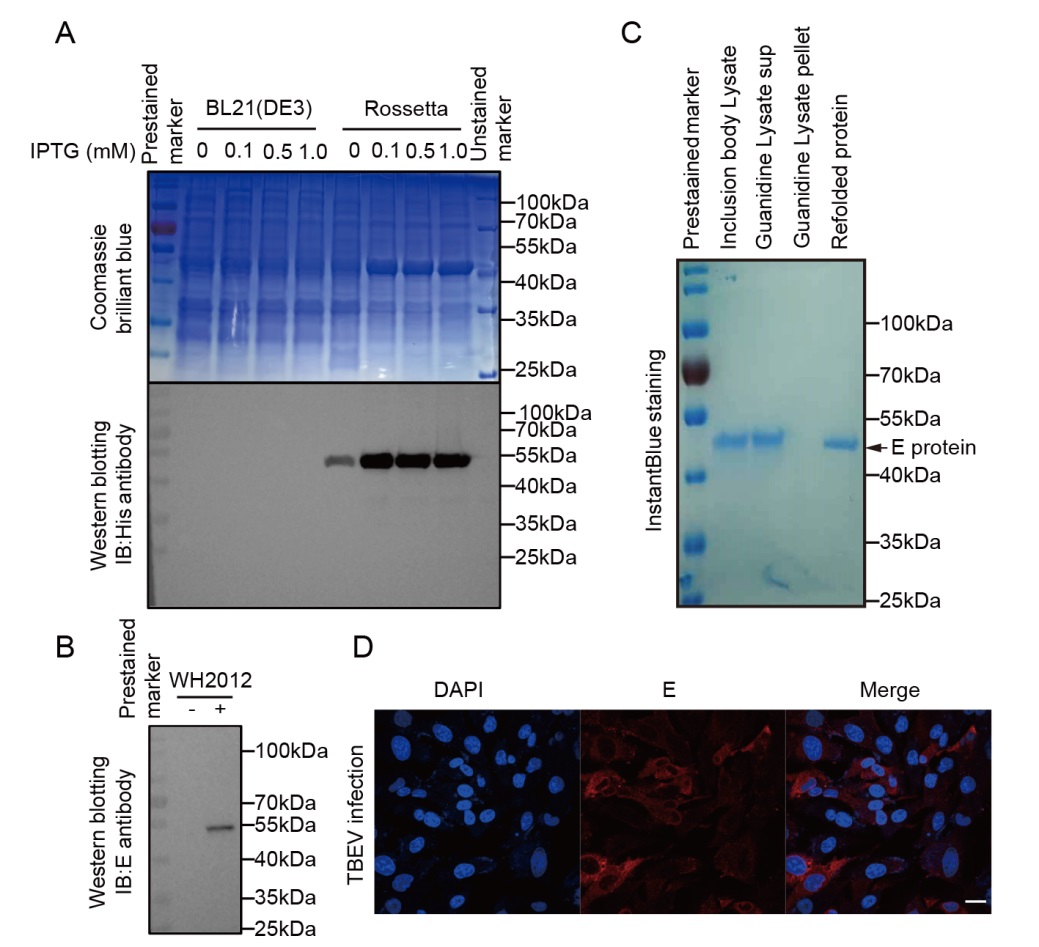 Supplementary Fig. S1 Purification of TBEV-E protein and characterization of anti-TBEV E antibody. A Characterization of the purified TBEV-E protein. The whole-protein lysates were analyzed by Coomassie brilliant blue staining and western blotting. B Purification of the refolded TBEV-E protein. The samples of lysate were analyzed by InstantBlue staining. C, D Identification of anti-TBEV E antibody. U251 cells were followed by infection with or without WH2012 for 48 h. The whole-cell lysates were determined by western blotting (C). Confocal microscopy was performed using DAPI (DNA-binding dye; blue) as a probe and anti-TBEV-E antibody (red); scale bar, 10 μm (D).Supplementary Table S1 Nucleotide sequence of plasmids used in this studySupplementary Table S2 Evaluation scale of brain tissue injurySupplementary Table S3 Evaluation scale of intestinal tissue injuryNameNucleotide sequenceCore/prM/EatggccgggaaggccattctgaaaggaaaggggggcggtccccctcgacgagtgtcgaaagagaccgcgaggaagacgcgtcaatctagggtccaaatgccaaatggactcgtgttgatgcgcatgttggggattttatggcatgccgtggccggcaccgctaggagtcccgtgttgaagtctttctggaattcagtcccactgaaacaggccatggcagcactccggaaaattaaaaaggcagtgagcaccctgatggtaggtctgcaaagacgtggcaaaagaaggtcagcagcagactggacaagttggttgctggttctggttttggtgggggtgacacttgcagccacagtgcggaaagaaagggatggcactaccgtgatcagagctgaaggaaaagatgcggcaacccaggtgcgtgtggaaaatggcacctgtgtgatcctggccacggacatgggatcatggtgtgatgactcactaacctatgagtgtgtgaccatagaccagggggaggaaccagttgacgtggattgcttctgcaggaatgttgatggagtttacctggagtatggacggtgtggaaaacaagaaggatcaagaacaaggcgctcagtgctgatcccgtcccatgcccagggagacctcacaggaaggggacacaaatggttagaaggggattcactgcggacgcatctcactagggttgaaggatgggtctggaagaacaaagtgctcaccctggcggtgatcgccattgtgtggctgaccgtggaaagcgtggtgaccagggtcgccgtagtggtggtgctcttgtgcctggctccggtttatgcctcacgatgcacacatttggaaaacagagattttgttactggcactcagggaaccactcgtgtgactctggtgctggaactgggaggatgcgtcaccataacagccgaggggaagccctcgatggacgtgtggcttgactccatttatcaggagaatcctgccaaaacacgtgagtactgcctgcacgcaaagctgtcggacaccaaggtcgcggccagatgccccacaatgggacctgccactttggctgaagagcaccagagtggcacagtgtgcaagagagaccagagtgatcgaggctggggtaatcattgtggattatttggaaaaggcagcattgtgacctgcgtcaaggcgtcctgtggggcaaaaaagaaggccacaggacacgtgtatgatgccaacaaaattgtgtacacggttaaagtagagccgcatacgggggattacgtcgccgctaatgagacccatagtggaagaaaaacagcatccttcacggtttcctcggaaaaaaccatcttgaccatgggagactacggagatgtgtccttgttgtgtcgagtagctagcggtgttgaccttgctcagactgtcattctggaacttgacaagacttcagaacacctaccgacggcctggcaggttcaccgggactggttcaatgatctggccctgccgtggaaacatgaaggggcacagaactggaacaatgctgaacggctagttgagtttggagccccacatgctgtgaaaatggatgtgtataaccttggagaccagactggagtgttgcttaagtcacttgctggtgttccagtggcgcacattgatggaaccaagtaccacctgaaaagtggccacgtgacatgcgaggtaggactagaaaaactcaagatgaaaggtctcacatacacaatgtgcgacaagacgaaattcacgtggaagagaatcccaactgacagtggacatgatacagtggtcatggaagttgcattctctggaaccaaaccctgtaggatcccggtgagggccgtggcacacggctctccagatgtgaatgtggctatgttgataacacccaaccccacaatcgaaaccaatggtggtggtttcatagaaatgcagttaccgccaggagacaacatcatctatgtcggggaactgagtcaccaatggttccaaaaagggagtagcattggaagggtctttcaaaaaaccaggaaaggtatagaacgactgacagtgatcggagaacacgcctgggattttggctcaactggtggattcctgacctcggttggcaaggcgctacacacagttcttggtggtgccttcaacagcctgtttggaggagtagggttcttgcctaagatcctagtgggagtggtcctggcctggttgggcctgaacatgaggaatccgaccatgtccatgagcttcctcctggccggaggactggttctggccatgacactcggagtcggagcttagNS2B/NS3ProatgtcattcagtgaaccactgactgttgtgggagtcatgctaaccctggccagcggcatgatgcggcacacctctcaggaggccctttgcgcgctcgccgtggcctcgttccttctgctcatgctggtgctagggacaaggaagatgcagctagtggctgaatggagtggctgtgtggagtggcacccagaactgatgaatgaaggtggagaggtgagcctgcgggtccggcaggactcaatgggaaacttccacctgacagagcttgagaaagaggagagagtgatggctttctggctgctggcaggactggcggcttcggccttccactggtctggcattcttggtgtgatgggattgtggacgctgtcggaaatgctgaggacggctcgaagatcagatttggtcttctctggacaggggggacgtgagcgtggtgacaggccctttgaggtcaaggatggcgtctatagaatcttcagcccaggactgctctgggggcagcgccaggtgggagttggctatggctccaaaggtgtcctacacacgatgtggcatgtgacgagaggggcggcgctgtccattgatgacgccgtcgcagggccctattgggctgacgtcaaagaggacgttgtatgctatggtggagcctggagtcttgaggagaagtggaaaggtgagacagtgcaggttcatgccttcccaccggggagagcccatgaggtgcatcaatgtcagcccggggaactgctcctggacacaggtaggaggataggggcagtgccaattgatctggcaaaagggacatctggcagccccatcctcaactcccaaggagtggttgtgggactgtatgggaatggactgaagaccaatgaaacctacgtcagcagcattgctcaaggtgaggctgaaaaaagtcgacccaatctcctgccggccgtcattggcacaggctggacagcaaaagggcagatcacagtgctggacatgcacccaggctagScoreHistological change0No necrosis, no inflammatory cell infiltration, no neuronal degeneration1Necrotic area < 10%, cell foci 1-2, neuronal degeneration < 5%2Necrotic area 11%-50%, cell foci 2-5, neuronal degeneration 5%-25%3Necrotic area 51%-75%, inflammatory cell infiltration 30%-65%, neuronal degeneration > 25%4Necrotic area > 75%, inflammatory cell infiltration > 65%ScoreHistological change0The villi of intestinal mucosa were intact and normal in structure1Mild edema of villi, epithelial abscission was limited to the top of the villi2Villi are moderately damaged and necrotic3Villi are missing and crypts are still recognizable4Complete loss of mucosal epithelial structure or transmural necrosis